 «ЕУРАЗИЯ ГУМАНИТАРЛЫҚ ИНСТИТУТЫНЫҢ КОЛЛЕДЖІ» мекемесіОрта білімнен кейінгі, техникалық және кәсіптік білім беру ұйымдарына арналған педагогінің сабақ жоспарыХод урока	 Үй тапсырмасы2 суретті пайдалана отырып лекция бойынша конспект жасау. Раздел:
ІІ бөлім.Табиғатты пайдалану және геоэкология. 
ІІ бөлім.Табиғатты пайдалану және геоэкология. ФИО педагога
Сайпирова Маржан Асановна
Сайпирова Маржан Асановна Дата: 20.11.2020ж.20.11.2020ж. Группа: ДВк-11 Количество присутствующих: Количество отсутствующих: Тема урокаҚоршаған ортаның сапасыҚоршаған ортаның сапасы Цели обучения в соответствии 
с учебной программой11.3.2.2 - қоршаған орта сапасының көрсеткіштерін жіктеу;11.3.2.3 - ластанған қоршаған ортаның адам өміріне әсерін бағалау (жергілікті / аймақтық компонентті қосымша қамти отырып);11.3.2.4	-әлем елдерін қоршаған орта сапасы бойынша жіктеу;11.3.2.2 - қоршаған орта сапасының көрсеткіштерін жіктеу;11.3.2.3 - ластанған қоршаған ортаның адам өміріне әсерін бағалау (жергілікті / аймақтық компонентті қосымша қамти отырып);11.3.2.4	-әлем елдерін қоршаған орта сапасы бойынша жіктеу;Цели урокаАдамзат қоғамының қоршаған ортамен өзара әрекеттесуінің тарихи аспектілерін, табиғатты пайдалану түрлерін пайдалана алады.Адамзат қоғамының қоршаған ортамен өзара әрекеттесуінің тарихи аспектілерін, табиғатты пайдалану түрлерін пайдалана алады.Этап урока/ ВремяДействия педагогаДействия студентаОцениваниеРесурсы
Сабақтың басталуы3 минутБүгінгі сабағымыздың тақырыбы:Қоршаған ортаның сапасы. Студенттер дәптерге сабақтың тақырыбын жазады.Презентация Слайд 1 Жаңа сабақ барысы20 минутҚоршаған ортаның сапасын нормалау - адамның өмір сүруі үшін қоршаған ортаның жарамдылығын айқындайтын және биологиялық алуан түрліліктің сақталуы мен экологиялық жүйелердің тұрақты пайдаланылуын қамтамасыз ететін қоршаған орта сапасының көрсеткіштерін белгілеу.Қоршаған табиғи орта сапасының нормативтеріСАНИТАРТАРЛЫ-ГИГИЕНАЛЫҚЭКОЛОГИЯЛЫҚҚОСЫМШАСанитарлық заңдылықтармемлекеттiк стандарттар (ГОСТ); санитарлық ережелер мен нормалар;нұсқаулар;  құрылыс нормалары мен ережелерi; методикалар нұсқаулар; денсаулық сақтау министрлiгi мен т. б. құрылысы мен қарарлары (распоряжение).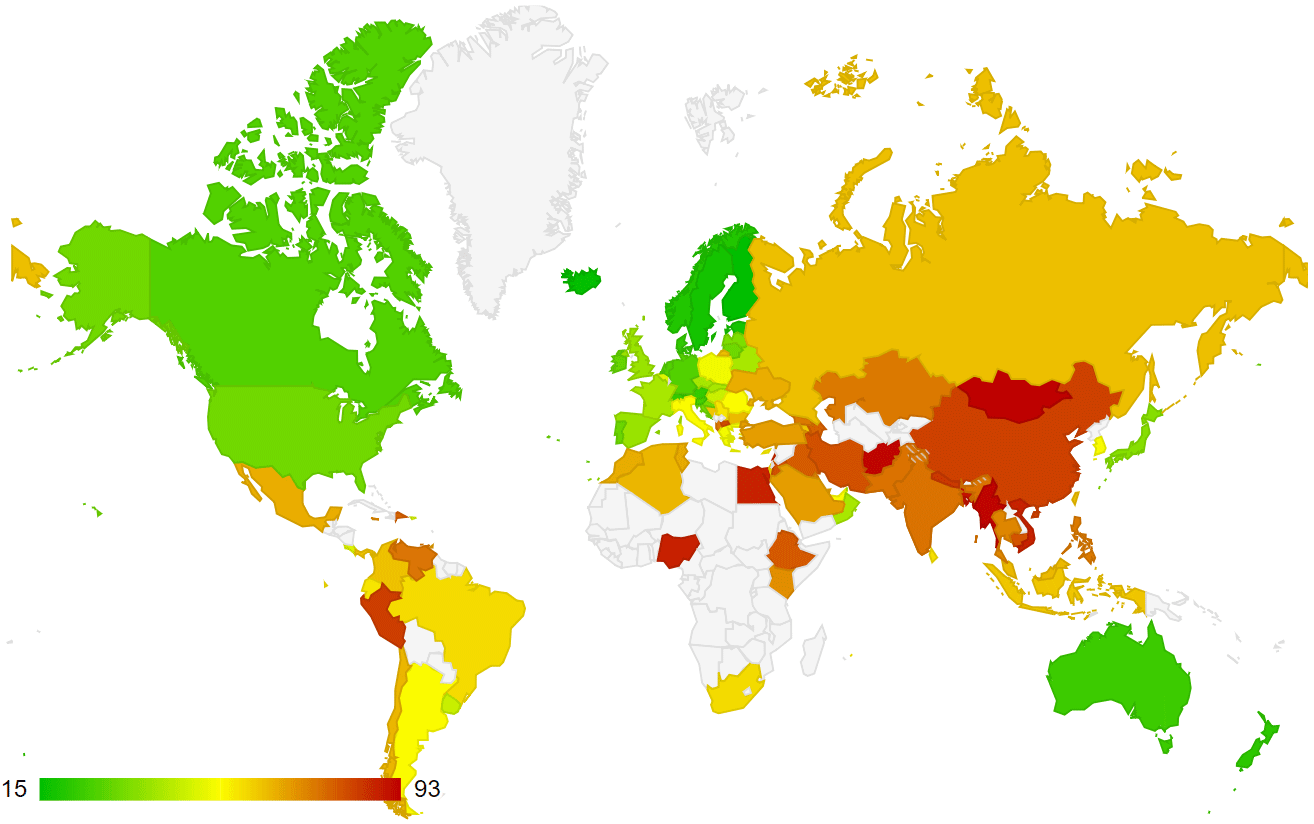 Әлемнің ең лас 10 қаласы (2012)1. Чернобыль, (атом) 135 000 адам2. Хайна, Доминикан Республикасы (қорғасын) 85 000 адам3.  Кабве, Замбия (қорғасын, кадмий) 250 000 адам4. Линьфэнь, Қытай (қорғасын, күл, көміртек, органикалық химикаттар) 200 000 адам5. Майлу-Суу, Қырғызстан (ауыр металл, раидоактивті уран) 23 000 адам6. Норильск, Ресей (ауадағы күкірт мөлшері шамадан тыс) 134 000адам7. Ранипет, Үндістан (химикалық қалдықтар) 3 500 000 адам8. Рудная Пристань, Ресей (қорғасын, кадмий, сынап) 90 000 адам9. Агбогблоши, Гана (әлемдегі тұрмыстық техникамен) 129 00010. Сумгаит, Азербайджан (химия өнеркәсібі) 285 000 адамАдам қоғамы мен қоршаған орта қарым-қатынасы туралы білімдерді жақсы меңгереді.Жергілікті жердің табиғи ортсы бойынша баға бере алады.Презентация Слайд 2-13 Қоршаған ортаның сапасын нормалау - адамның өмір сүруі үшін қоршаған ортаның жарамдылығын айқындайтын және биологиялық алуан түрліліктің сақталуы мен экологиялық жүйелердің тұрақты пайдаланылуын қамтамасыз ететін қоршаған орта сапасының көрсеткіштерін белгілеу.Қоршаған табиғи орта сапасының нормативтеріСАНИТАРТАРЛЫ-ГИГИЕНАЛЫҚЭКОЛОГИЯЛЫҚҚОСЫМШАСанитарлық заңдылықтармемлекеттiк стандарттар (ГОСТ); санитарлық ережелер мен нормалар;нұсқаулар;  құрылыс нормалары мен ережелерi; методикалар нұсқаулар; денсаулық сақтау министрлiгi мен т. б. құрылысы мен қарарлары (распоряжение).Әлемнің ең лас 10 қаласы (2012)1. Чернобыль, (атом) 135 000 адам2. Хайна, Доминикан Республикасы (қорғасын) 85 000 адам3.  Кабве, Замбия (қорғасын, кадмий) 250 000 адам4. Линьфэнь, Қытай (қорғасын, күл, көміртек, органикалық химикаттар) 200 000 адам5. Майлу-Суу, Қырғызстан (ауыр металл, раидоактивті уран) 23 000 адам6. Норильск, Ресей (ауадағы күкірт мөлшері шамадан тыс) 134 000адам7. Ранипет, Үндістан (химикалық қалдықтар) 3 500 000 адам8. Рудная Пристань, Ресей (қорғасын, кадмий, сынап) 90 000 адам9. Агбогблоши, Гана (әлемдегі тұрмыстық техникамен) 129 00010. Сумгаит, Азербайджан (химия өнеркәсібі) 285 000 адамБекіту. 5минутРефлексия5 минутМатериалды бекіту:1) Қоршаған орта көрсеткіштерінің қалай жіктеледі?2) Санитарлық-гигиеналық нормативтер болып саналады?3) Өндірістік-шаруашылық нормативіне мысал келтіріңіз.4) Қоршаған орта адам денсаулығына қандай әсер етеді?5) Қай елдер ең ластанған болып саналады?Мен бүгін қандай білім мен тәжірибе алдым?Мен бүгін не істедім?Бүгін менің көңіл күйім қандай болды?Мен бүгін басқаларға қалай көмектесе алдым?Студенттер жауап береді.Презентация № 14 бетК.Каймулдинова Б.Әбдіманапов, С.Әбілмәжінов А.СаиповГеография Қоғамдық гуманитарлық бағыт 11 сынып. § 2182-84  беттер 